П О С Т А Н О В Л Е Н И Еот  31.10.2016    № 956г. МайкопО внесении изменения в постановление Администрации муниципального образования «Город Майкоп» от 19.10.2015 № 725«Об организации питания обучающихся муниципальных общеобразовательных организаций муниципального образования «Город Майкоп»В соответствии с Федеральным законом от 29.12.2012 № 273-ФЗ    «Об образовании в Российской Федерации», Законом Республики Адыгея от 27.12.2013 № 264 «Об образовании в Республике Адыгея», Решением Совета народных депутатов муниципального образования «Город Майкоп» от 24.12.2015 № 152-рс «О бюджете муниципального образования «Город Майкоп» на 2016 год», постановлением Администрации муниципального образования «Город Майкоп» от 16.07.2014 № 475 «Об утверждении Положения об организации и определении порядка предоставления питания обучающимся в общеобразовательных организациях муниципального образования «Город Майкоп», с целью оказания социальной поддержки обучающимся муниципальных общеобразовательных организаций муниципального образования «Город Майкоп», п о с т а н о в л я ю:1. В абзаце 1 подпункта 1.1. пункта 1 постановления Администрации муниципального образования «Город Майкоп» от 19.10.2015 № 725 «Об организации питания обучающихся муниципальных общеобразовательных организаций муниципального образования «Город Майкоп» (в редакции постановления Администрации муниципального образования «Город Майкоп» от 25.08.2016 № 721) цифры «4262» заменить цифрами «4762».2. Настоящее постановление опубликовать в газете «Майкопские новости» и разместить на официальном сайте Администрации муниципального образования «Город Майкоп». 3. Настоящее постановление вступает в силу со дня его опубликования.И.о. Главы муниципального образования«Город Майкоп»                                                                          С.В. Стельмах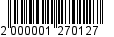 Администрация муниципального образования «Город Майкоп»Республики Адыгея 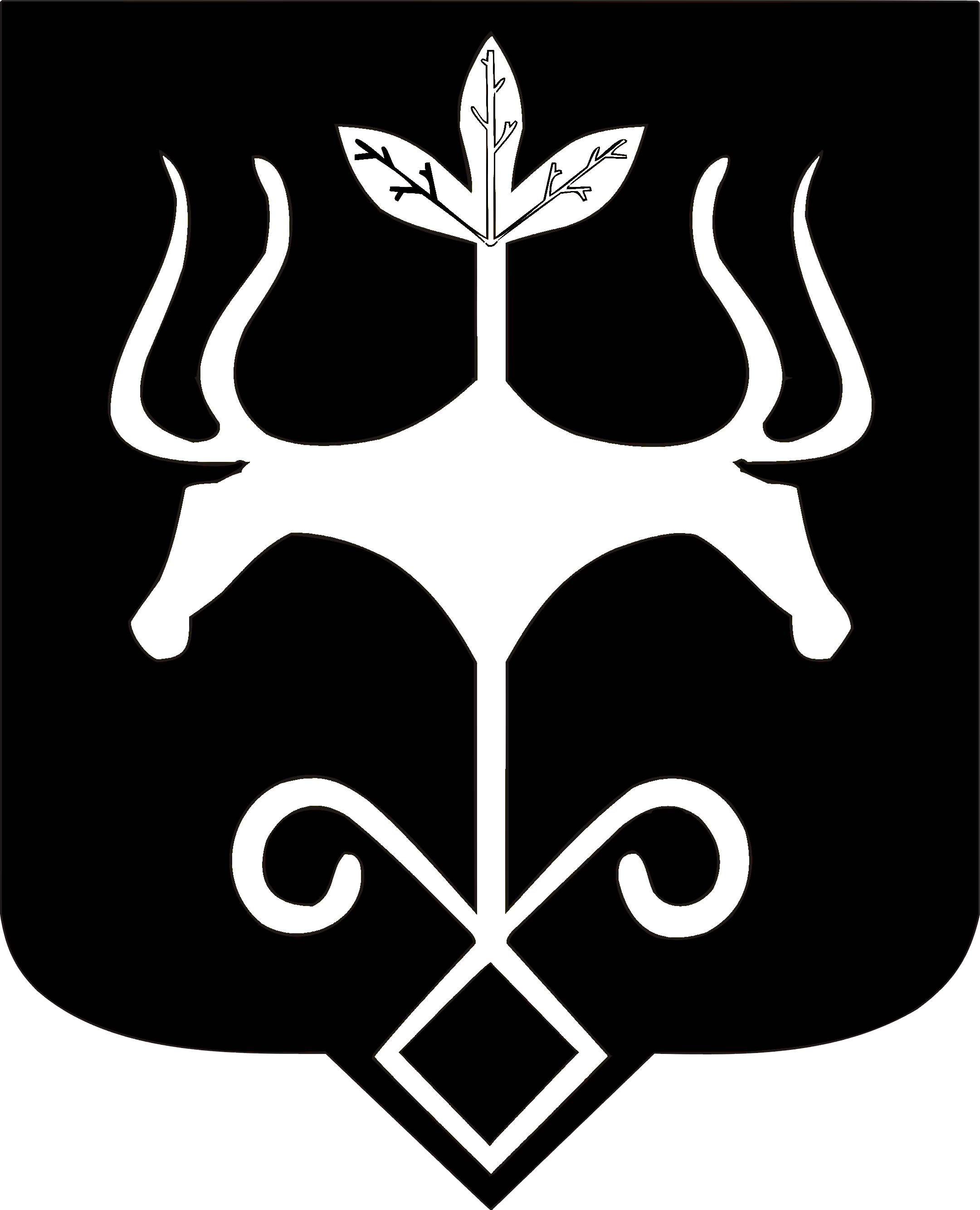 Адыгэ Республикэммуниципальнэ образованиеу 
«Къалэу Мыекъуапэ» и Администрацие